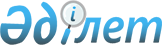 Алға аудандық мәслихатының 2021 жылғы 29 желтоқсандағы № 122 "2022-2024 жылдарға арналған Алға қаласының бюджетін бекіту туралы" шешіміне өзгерістер енгізу туралыАқтөбе облысы Алға аудандық мәслихатының 2022 жылғы 15 желтоқсандағы № 240 шешімі
      ШЕШТІ:
      1. Алға аудандық мәслихатының "2022-2024 жылдарға арналған Алға қаласының бюджетін бекіту туралы" 2021 жылғы 29 желтоқсандағы № 122 шешіміне келесідей өзгерістер енгізілсін:
      1 тармақ жаңа редакцияда жазылсын:
      "1. 2022-2024 жылдарға арналған Алға қаласының бюджеті 1, 2 және 3 қосымшаларға сәйкес, оның ішінде 2022 жылға мынадай көлемде бекітілсін:
      1) кірістер – 417 664,4 мың теңге:
      салықтық түсімдер – 57 877 мың теңге;
      салықтық емес түсімдер – 1 609 теңге;
      негізгі капиталды сатудан түсетін түсімдер – 11 990 мың теңге;
      трансферттер түсімі – 346 188,4 мың теңге;
      2) шығындар – 419 891,4 мың теңге;
      3) таза бюджеттік кредиттеу - 0 теңге:
      бюджеттік кредиттер – 0 теңге;
      бюджеттік кредиттерді өтеу – 0 теңге;
      4) қаржы активтерімен операциялар бойынша сальдо – 0 теңге:
      қаржы активтерін сатып алу – 0 теңге;
      мемлекеттің қаржы активтерін сатудан түсетін түсімдер – 0 теңге;
      5) бюджет тапшылығы (профициті) – - 2 227 мың теңге;
      6) бюджет тапшылығын қаржыландыру (профицитін пайдалану) – 2 227 мың теңге:
      қарыздар түсімі – 0 теңге;
      қарыздарды өтеу – 0 теңге;
      бюджет қаражатының пайдаланылатын қалдықтары – 2 227 мың теңге.";
      көрсетілген шешімнің 1 қосымшасы осы шешімдегі қосымшасына сәйкес жаңа редакцияда жазылсын.
      2. Осы шешім 2022 жылдың 1 қаңтарынан бастап қолданысқа 2022 жылға арналған Алға қаласының бюджеті
					© 2012. Қазақстан Республикасы Әділет министрлігінің «Қазақстан Республикасының Заңнама және құқықтық ақпарат институты» ШЖҚ РМК
				
      Алға аудандық мәслихат хатшысы 

М. Тулеуов
Алға аудандық мәслихатының 2022 жылғы 15 желтоқсандағы № 240 шешіміне қосымшаАлға аудандық мәслихатының 2021 жылғы 29 желтоқсандағы № 122 шешіміне 1 қосымша
Санаты
Санаты
Санаты
Санаты
Сомасы (мың теңге)
Сыныбы
Сыныбы
Сыныбы
Сомасы (мың теңге)
Кіші сыныбы
Кіші сыныбы
Сомасы (мың теңге)
Атауы
Сомасы (мың теңге)
1
2
3
4
5
I. Кірістер
417 664,4
1
Салықтық түсімдер
57 877
01
Табыс салығы
13 467
2
Жеке табыс салығы
13 467
04
Меншікке салынатын салықтар
37 533
1
Мүлікке салынатын салықтар
2 407
3
Жер салығы
1 290
4
Көлік құралдарына салынатын салық
33 836
5
Бірыңғай жер салығы
0
05
Тауарларға, жұмыстарға және қызметтерге салынатын iшкi салықтар 
6 877
3
Табиғи және басқа да ресурстарды пайдаланғаны үшiн түсетiн түсiмдер
6 877
2
Салықтық емес түсімдер
1 609
01
Мемлекеттік меншіктен түсетін кірістер
1 609
5
Мемлекеттік меншігіндегі мүлікті жалға беруден түсетін түсімдер
1 609
3
Негізгі капиталды сатудан түсетін түсімдер
11 990
03
Жердi және материалдық емес активтердi сату
11 990
1
Жерді сату
5 682
2
Материалдық емес активтерді сату
6 308
4
Трансферттердің түсімдері
346 188,4
02
Мемлекеттік басқарудың жоғары тұрған органдарынан түсетін трансферттер
346 188,4
3
Аудандардың (облыстық маңызы бар қаланың) бюджетінен трансферттер
346 188,4
Функционалдық топ
Функционалдық топ
Функционалдық топ
Функционалдық топ
Функционалдық топ
Сомасы (мың теңге)
Кіші функция
Кіші функция
Кіші функция
Кіші функция
Сомасы (мың теңге)
Бюджеттік бағдарламалардың әкімшісі
Бюджеттік бағдарламалардың әкімшісі
Бюджеттік бағдарламалардың әкімшісі
Сомасы (мың теңге)
Бағдарлама
Бағдарлама
Сомасы (мың теңге)
Атауы
Сомасы (мың теңге)
1
2
3
4
5
6
II.Шығындар
419 891,4
01
Жалпы сипаттағы мемлекеттік қызметтер
107 104,9
1
Мемлекеттiк басқарудың жалпы функцияларын орындайтын өкiлдi, атқарушы және басқа органдар
107 104,9
124
Аудандық маңызы бар қала, ауыл, кент, ауылдық округ әкімінің аппараты
107 104,9
001
Аудандық маңызы бар қала, ауыл, кент, ауылдық округ әкімінің қызметін қамтамасыз ету жөніндегі қызметтер
97 389,6
022
Мемлекеттік органның күрделі шығыстары
9 715,3
07
Тұрғын үй-коммуналдық шаруашылық 
122 064,6
3
Елді - мекендерді көркейту
122 064,6
124
Аудандық маңызы бар қала, ауыл, кент, ауылдық округ әкімінің аппараты
122 064,6
008
Елді мекендердегі көшелерді жарықтандыру
53 126
009
Елді мекендердің санитариясын қамтамасыз ету
3 012
011
Елді мекендерді абаттандыру мен көгалдандыру
65 926,6
12
Көлік және коммуникация
190 720
1
Автомобиль көлігі
190 720
124
Аудандық маңызы бар қала, ауыл, кент, ауылдық округ әкімінің аппараты
190 720
013
Аудандық маңызы бар қалаларда, ауылдарда, кенттерде, ауылдық округтерде автомобиль жолдарының жұмыс істеуін қамтамасыз ету
20 053
045
Аудандық маңызы бар автомобиль жолдарын және елді мекендердің көшелерін күрделі және орташа жөндеу
170 667
15
Трансферттер
1,9
1
Трансферттер 
1,9
124
Аудандық маңызы бар қала, ауыл, кент, ауылдық округ әкімінің аппараты
1,9
048
Пайдаланылмаған (толық пайдаланылмаған) нысаналы трансферттерді қайтару
1,9
III. Таза бюджеттік кредиттеу
0
Бюджеттік кредиттер
0
Санаты
Санаты
Санаты
Санаты
Сомасы (мың теңге)
Сыныбы
Сыныбы
Сыныбы
Сомасы (мың теңге)
Кіші сыныбы
Кіші сыныбы
Сомасы (мың теңге)
Атауы
Сомасы (мың теңге)
1
2
3
4
5
5
Бюджеттік кредиттерді өтеу
0
01
Бюджеттік кредиттерді өтеу
0
1
Мемлекеттік бюджеттен берілген бюджеттік кредиттерді өтеу
0
Функционалдық топ
Функционалдық топ
Функционалдық топ
Функционалдық топ
Функционалдық топ
Сомасы (мың теңге)
Кіші функция
Кіші функция
Кіші функция
Кіші функция
Сомасы (мың теңге)
Бюджеттік бағдарламалардың әкімшісі
Бюджеттік бағдарламалардың әкімшісі
Бюджеттік бағдарламалардың әкімшісі
Сомасы (мың теңге)
Бағдарлама
Бағдарлама
Сомасы (мың теңге)
Атауы
Сомасы (мың теңге)
1
2
3
4
5
6
IV. Қаржы активтерімен операциялар бойынша сальдо
0
4
Қаржы активтерін сатып алу
0
V. Бюджет тапшылығы (профициті)
-2 227
VI. Бюджет тапшылығын қаржыландыру (профицитін пайдалану)
2 227
Санаты
Санаты
Санаты
Санаты
Сомасы (мың теңге)
Сыныбы
Сыныбы
Сыныбы
Сомасы (мың теңге)
Кіші сыныбы
Кіші сыныбы
Сомасы (мың теңге)
Атауы
Сомасы (мың теңге)
1
2
3
4
5
7
Қарыздар түсімдері
0
01
Мемлекеттік ішкі қарыздар
0
2
Қарыз алу келісм-шарттары
0
Функционалдық топ
Функционалдық топ
Функционалдық топ
Функционалдық топ
Функционалдық топ
Сомасы (мың теңге)
Кіші функция
Кіші функция
Кіші функция
Кіші функция
Сомасы (мың теңге)
Бюджеттік бағдарламалардың әкімшісі
Бюджеттік бағдарламалардың әкімшісі
Бюджеттік бағдарламалардың әкімшісі
Сомасы (мың теңге)
Бағдарлама
Бағдарлама
Сомасы (мың теңге)
Атауы
Сомасы (мың теңге)
1
2
3
4
5
6
16
Қарыздарды өтеу
0
1
Қарыздарды өтеу
0
Санаты
Санаты
Санаты
Санаты
Сомасы (мың теңге)
Сыныбы
Сыныбы
Сыныбы
Сомасы (мың теңге)
Кіші сыныбы
Кіші сыныбы
Сомасы (мың теңге)
Атауы
Сомасы (мың теңге)
1
2
3
4
5
8
Бюджет қаражатының пайдаланылатын қалдықтары
2 227
01
Бюджет қаражаты қалдықтары
 2 227
1
Бюджет қаражатының бос қалдықтары
 2 227